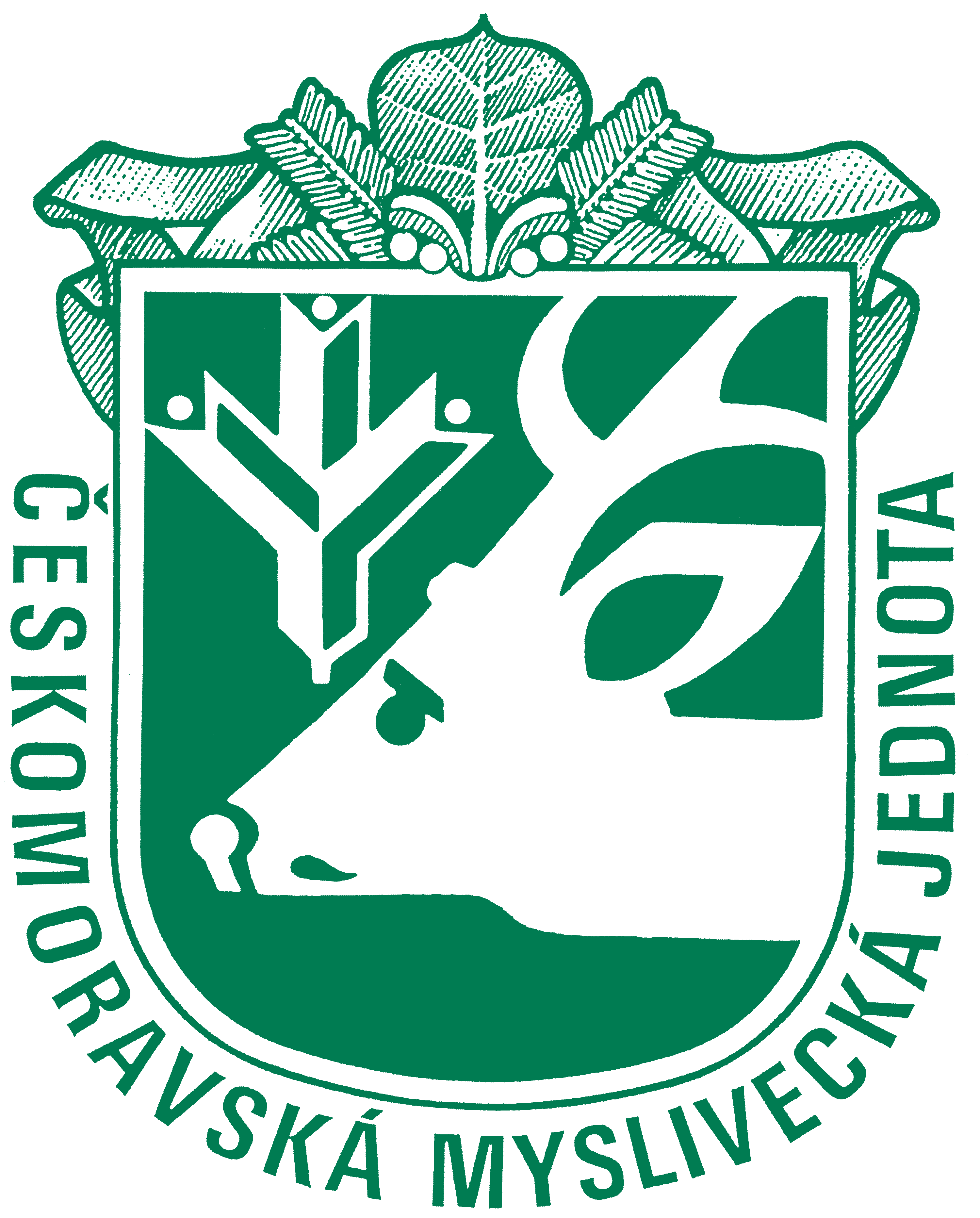 Kynologická komise při OMS Prostějov      
zve naSRAZ VŮDCŮ A PŘÁTEL LOVECKÉ KYNOLOGIE 12. 2. 2023 v 9:00Místo konání:	Střelnici OMS Prostějov Na HloučelyTěšit se můžete na odbornou přednášku:	Ing. arch. Miroslav VargaChov a výcvik výmarského ohaře organizace zkoušek výcvik loveckého psamistrovství světa NKO v praktickém lovu – Srbsko 2022---VSTUPNÉ 100,- --- OBČERSTVENÍ ZDARMA v podobě zabíjačkových specialit ---